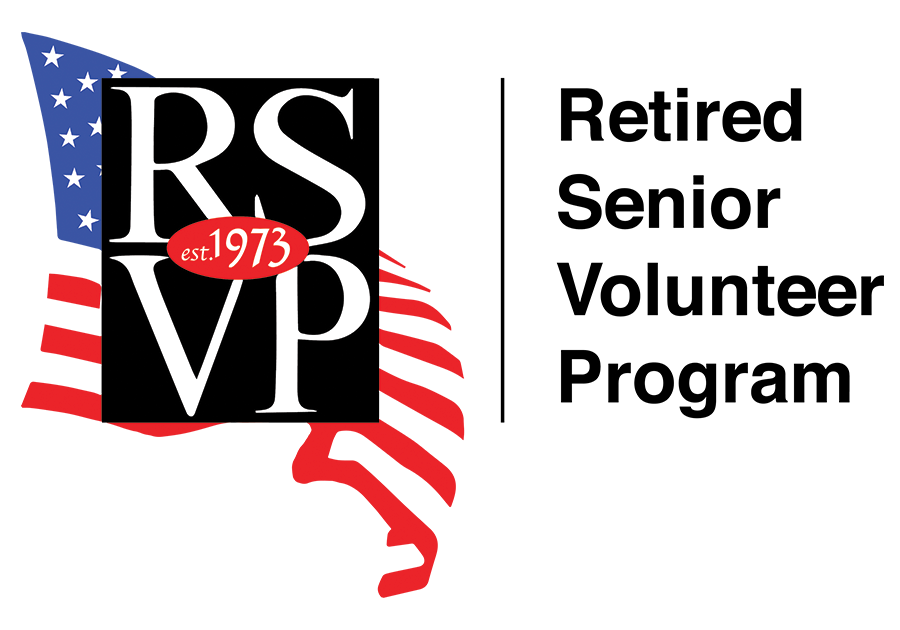                   RSVP of Central Oklahoma, Inc.                       Volunteer Application FormName:  		Birthdate:  _______________________Mailing Address: Email:  		                                           Home Phone:  _______________________Cell Phone:  		                                                Gender:  _______________________Do you have any physical/medical limitations? _______________________Are you a past member of RSVP?:    Yes              NoAre you a Veteran?:    Yes              NoDo you drive?:    Yes              NoEthnicity: _______________________ (You are not obligated to disclose your ethnicity. We request this information to only comply with federal civil rights laws.)Have you ever been convicted of a criminal offense?:    Yes              No(If yes, please attach an explanation of charges, date of offense and status of the charges on a separate sheet to be included with this application.)Employment Experience:__________________________________________________________________________________________________________________________________________________________________________________________________________________________________________________________________________________________________________________________________________________________________________________________________________________________________________________________________________________________Special Skills/Interests:__________________________________________________________________________________________________________________________________________________________________________________________________________________________________________________________________________________________________________________________________________________________________________________________________________________________________________________________________________________________How did you learn about RSVP?:___________________________________________________________________________________________________________________________________________________________________________________________________________________________________________________________________________________________________________________________________________________________________________________________________________Have you ever volunteered before?:    Yes              NoDays/Hours Available:_____________________________________________________________________________________________________________________________________________________________________________________________________________________________________________As a volunteer, you will receive free accident and personal liability insurance. Please provide the following information.Emergency Contact  ______________________________________________________________Relationship:    		                                                               Phone:  ___________________Beneficiary for RSVP Supplemental Accident Insurance  __________________________________Relationship:     		                                                                Phone:  ___________________Please indicate if RSVP may have permission to use your likeness?I hereby grant RSVP of Central Oklahoma to use my likeness in photographs/videos in any and all of its publications or on the World Wide Web, whether now known or hereafter existing, controlled by RSVP of Central Oklahoma in perpetuity. I will make no monetary or other claim against RSVP of Central Oklahoma for the use of these photographs/videos.    Yes              NoI do not give permission to use my likeness in photographs/videos to RSVP of Central Oklahoma. Yes              NoPlease indicate if RSVP may have your permission to perform a confidential background check?I understand that RSVP may at their own expense and discretion choose to perform confidential background checks on any/all registered members. I hereby give my permission for such checks to occur.      Yes              NoI do not give permission to perform confidential background checks.     Yes              NoCertifications
By signing below, I acknowledge that I have read and understand the following statements: 1) I hereby state that I am 55 years of age or older and offer my services as a volunteer for RSVP of Central Oklahoma. I understand that I am not an employee of RSVP of Central Oklahoma, the volunteer agency in which I serve, or the Federal Government and agree to serve without compensation. 2) I understand that in my capacity as a RSVP volunteer I may come into contact with confidential information. I agree to protect this information to the best of my ability and not to disclose it during or after my service as a volunteer has ended. 3) I understand that if I use my personal automobile in my volunteer service, I will arrange to keep in effect automobile liability insurance equal or greater to the minimum requirements of the state of Oklahoma. I will also keep in effect a valid driver’s license.
Volunteer Signature______________________________________ Date ____________________